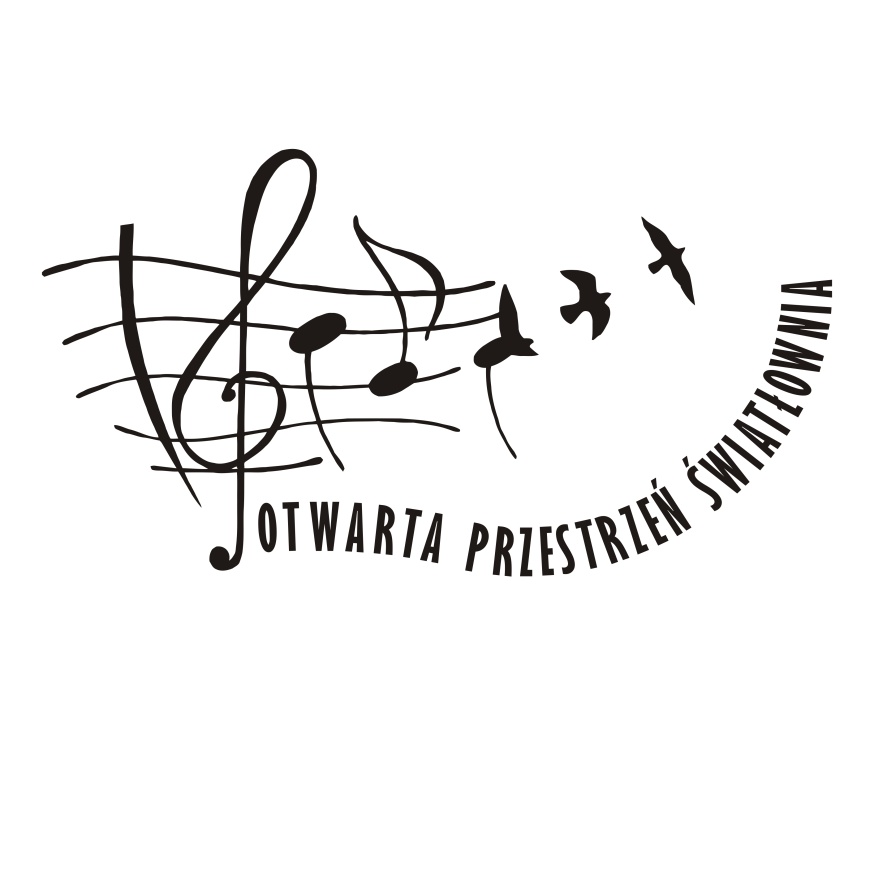 Propozycja wykładu/szkolenia „Instrukcja obsługi niewidomego”Przychodzi niewidomy do urzędu. Urzędnik pyta: „Czy pan zrozumie, jak będę do pana mówił ? To nie żart, to opis autentycznej rozmowy w pewnym urzędzie… Chcielibyśmy zaproponować Państwu wykład – szkolenie redaktora Grzegorza Dudzińskiego, osoby od dwóch lat niewidomej . Tematykę wykładu najtrafniej oddaje jego tytuł: instrukcja obsługi niewidomego. Jest to barwna opowieść o zetknięciu dwóch światów – świata osób widzących i świata niewidomych.Codzienna rzeczywistość osób niewidomych to coś całkowicie niezrozumiałego i nieznanego dla widzących. Na to wszystko nakłada się szereg mitów i  uprzedzeń, które uniemożliwiają porozumienie.Red. Dudziński w sposób praktyczny opowie o tym jak można wzajemnie współistnieć, nie czyniąc sobie nawzajem krzywdy. Jest to droga do autentycznego przełamywania barier, zarówno tych faktycznych jak i mentalnych.Mamy przygotowaną  wersję wykładu dla studentów, dla uczniów szkół średnich i niższych, jak również dla urzędników instytucji państwowych czy samorządowych. Nasza fundacja wystawia zaświadczenie o odbyciu takiego szkolenia.  Koszt  wykładu do uzgodnienia. Całkowity dochód zasili konto Fundacji Światłownia – Kultura Bez Barier, która w Bydgoszczy przy ulicy Świętej Trójcy 15 prowadzi klub  skupiający osoby niepełnosprawne. Zapraszamy do współpracy Fundacja Światłownia – Kultura Bez Barier, ul. Św. Trójcy 15, 85-224 Bydgoszcz, NIP 554-294-21-78, swiatlownia@onet.pl,  tel. 509-767-689, Rach. 83114020040000330276508474